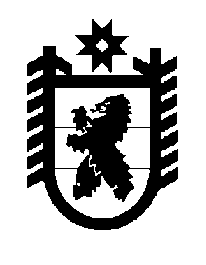 Российская Федерация Республика Карелия    ПРАВИТЕЛЬСТВО РЕСПУБЛИКИ КАРЕЛИЯПОСТАНОВЛЕНИЕ                                 от  16 декабря 2014 года № 384-Пг. Петрозаводск О реализации подпрограммы «Развитие ипотечного жилищного кредитования в Республике Карелия» на 2011-2015 годы долгосрочной целевой программы «Жилище» на 2011-2015 годы в 2015 годуПравительство Республики Карелия п о с т а н о в л я е т:1. Приостановить с 1 января 2015 года по 31 декабря 2015 года включительно действие подпрограммы «Развитие ипотечного жилищного кредитования в Республике Карелия» на 2011-2015 годы долгосрочной целевой программы «Жилище» на 2011-2015 годы, утвержденной постановлением Правительства Республики Карелия от 20 мая 2011 года 
№ 127-П (далее – подпрограмма) (Собрание законодательства Республики Карелия, 2011, № 5, ст. 701; 2012, № 10, ст. 1821; 2013, № 12, ст. 2310; 2014, № 5, ст. 798), в части включения граждан в число участников подпрограммы «Развитие ипотечного жилищного кредитования в Республике Карелия» на 2011-2015 годы, которым оказывается государственная финансовая поддержка в виде компенсации процентной ставки по ипотечным жилищным кредитам (займам).2. Министерству строительства, жилищно-коммунального хозяйства и энергетики Республики Карелия – государственному заказчику подпрограммы обеспечить выполнение обязательств, возникших до дня вступления в силу настоящего постановления.           Глава Республики  Карелия                       			      	        А.П. Худилайнен